UNIVERSIDADE FEDERAL DE CAMPINA GRANDE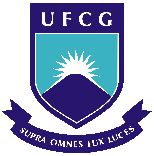 PRÓ-REITORIA DE ENSINO - COORDENÇÃO DE PROGRAMAS E ESTAGIOS PROGRAMA DE MONITORIA 2018.2CADASTRO / SELEÇÃO PARA MONITORIA(Este é um formulário inteligente, não será aceito o seu prenchimento manual)Obs: 1- Os dados informados são de inteira responsabilidade do candidato, inconsistências causam a desclassificação.2- Os elementos de avaliação devem ficar sob a guarda do Coordenador de Monitoria da Unidade Acadêmica. 3- À PRE poderá auditar procedimentos e documentos em qualquer fase do processo de seleção e contratação. 4- Os dados bancários devem ser comprovados por cópia de documento bancário ou do cartão da conta.5-A UFCG não efetuará o pagamento de bolsas quando a informação for errada e por culpa do aluno 6-Este formulário deverá ser salvo com o nome do aluno, impresso e assinado.........................................../.........../............/  2018.  (Local  / data)Monitor	Professor  OrientadorADADOS PESSOAISDADOS PESSOAISDADOS PESSOAISDADOS PESSOAISDADOS PESSOAISDADOS PESSOAISNOME:NOME:NOME:NOME:NOME:SEXO: MASCULINO	 FEMININOSEXO: MASCULINO	 FEMININORG:RG:EXPEDIDOR:CPF:DATA DE NASCIMENTO:DATA DE NASCIMENTO:NATURALIDADE:FILIAÇÃO:FILIAÇÃO:FILIAÇÃO:FILIAÇÃO:FILIAÇÃO:FILIAÇÃO:FILIAÇÃO:BDADOS DE ENDEREÇAMENTODADOS DE ENDEREÇAMENTODADOS DE ENDEREÇAMENTODADOS DE ENDEREÇAMENTODADOS DE ENDEREÇAMENTODADOS DE ENDEREÇAMENTORUA:RUA:RUA:RUA:Nº:Nº:CEP:BAIRRO:BAIRRO:BAIRRO:COMPLEMENTO:COMPLEMENTO:COMPLEMENTO:COMPLEMENTO:e-mail:e-mail:Telefone fixo:Telefone fixo:Telefone fixo:Celular:Celular:CDADOS BANCÁRIOSDADOS BANCÁRIOSDADOS BANCÁRIOSBANCO:BANCO:CONTA CORRENTE:AGÊNCIA:DDADOS INSTITUCIONAISDADOS INSTITUCIONAISDADOS INSTITUCIONAISCURSO:CURSO:MATRÍCULA:CENTRO:EDADOS DE INSCRIÇÃO - Declaro ser esta a minha única insrição, sob pena de desclassificaçãoDADOS DE INSCRIÇÃO - Declaro ser esta a minha única insrição, sob pena de desclassificaçãoDADOS DE INSCRIÇÃO - Declaro ser esta a minha única insrição, sob pena de desclassificaçãoDADOS DE INSCRIÇÃO - Declaro ser esta a minha única insrição, sob pena de desclassificaçãoDADOS DE INSCRIÇÃO - Declaro ser esta a minha única insrição, sob pena de desclassificaçãoCOMPONENTECURRICULAR:COMPONENTECURRICULAR:COMPONENTECURRICULAR:COMPONENTECURRICULAR:COMPONENTECURRICULAR:CÓDIGO:UNIDADE ACADEMICA:UNIDADE ACADEMICA:UNIDADE ACADEMICA:UNIDADE ACADEMICA:UNIDADE ACADEMICA:CENTRO:PROFESSOR ORIENTADOR:PROFESSOR ORIENTADOR:PROFESSOR ORIENTADOR:PROFESSOR ORIENTADOR:PROFESSOR ORIENTADOR:SIAPE:NOTA NA CC:NOTA NA CC:IEA:CRA:TIPO DE CANDIDATURA: BOLSISTA	 VOLUNTÁRIO	 BOLSISTA OU VOLUNTÁRIOTIPO DE CANDIDATURA: BOLSISTA	 VOLUNTÁRIO	 BOLSISTA OU VOLUNTÁRIOFAVALIAÇÃO (Reservado ao professor examinador)AVALIAÇÃO (Reservado ao professor examinador)AVALIAÇÃO (Reservado ao professor examinador)AVALIAÇÃO (Reservado ao professor examinador)AVALIAÇÃO (Reservado ao professor examinador)PROFESSOR(A) ORIENTADOR(A) / MATRICULA:PROFESSOR(A) ORIENTADOR(A) / MATRICULA:PROFESSOR(A) ORIENTADOR(A) / MATRICULA:PROFESSOR(A) ORIENTADOR(A) / MATRICULA:RUBRICA:RUBRICA:NOTA DA PROVA ESCRITA:NOTA DA PROVA ESCRITA:AVALIAÇÕES COMPLEMENTARES (Anexar parecer):MÉDIA FINAL:MÉDIA FINAL:CLASSIFICAÇÃO: